Р Е Ш Е Н И ЕО повестке дня      двадцать  третьего заседания  Совета сельского поселенияЮмашевский сельсовет муниципального района Чекмагушевский районРеспублики БашкортостанВ соответствии  со ст.41 Регламента Совета, Совет сельского поселенияЮмашевский сельсовет РЕШИЛ: включить в повестку дня двадцать третьего заседания Совета сельского поселения Юмашевский сельсовет муниципального района Чекмагушевский район Республики Башкортостан           1.Исполнения бюджета  сельского поселения Юмашевский сельсовет  за  9  месяцев.                                                   	 Внесен  постоянная комиссия по  бюджету, финансам и вопросам   собственности   Совета       сельского поселения       2. Постановка  крупно-рогатого скота   на зимне-стойловый период.	 Внесен  постоянная комиссия по земельным  вопросам,  благоустройству и             экологии Совета сельского поселения.  	     3.О внесении изменений в решение Совета сельского поселения             Юмашевский      сельсовет муниципального района Чекмагушевский район        Республики         Башкортостан от  10 ноября  2008 года № 199 «Об      установлении земельного           налога».	 Внесен  постоянная комиссия по  бюджету , финансам и вопросам собственности Совета       сельского поселения  	  4.О внесении изменений в решение Совета сельского поселения    Юмашевский сельсовет муниципального района  Чекмагушевский район   Республики Башкортостан от 10 ноября  2008 года №  200 «Об   установлении налога на имущество физических лиц» Внесен  постоянная комиссия по  бюджету ,  финансам и  вопросам  собственности Совета                                           сельского поселения   5.О досрочном  прекращении полномочий   главы сельского поселения         Тихонова Г. К.	 Внесен постоянная комиссия по соблюдению  регламента, статусу  и этике депутата  	               Совета сельского поселения.      6.О сборе налога  и самообложения.       Внесен  постоянная комиссия по  бюджету , финансам и вопросам собственности Совета       сельского поселения        Заместитель председателя Совета::                                     Г.С.Тимофеевс. Юмашево          26 октября            № 284БАШ[ОРТОСТАН  РЕСПУБЛИКА]ЫСА[МА{ОШ  РАЙОНЫ муниципаль районЫНЫ@   ЙОМАШ АУЫЛ СОВЕТЫ АУЫЛ  БИЛ^м^]Е СОВЕТЫ 452227,  Йомаш ауылы,  Совет урамы,10тел. (34796) 27-2-69, 27-2-24e-mail:  yumash_chek@ufamts.ru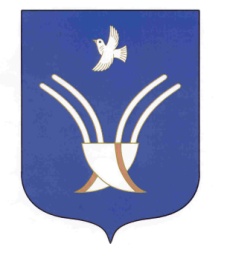 Совет сельского поселения Юмашевский сельсоветмуниципального района Чекмагушевский район Республики Башкортостан452227, с.  Юмашево, ул.  Советская. 10тел. (34796) 27-2-69, 27-2-24e-mail:  yumash_chek@ufamts.ruОКПО 04281326     ОГРН 1060249000052    ИНН  0249005871ОКПО 04281326     ОГРН 1060249000052    ИНН  0249005871ОКПО 04281326     ОГРН 1060249000052    ИНН  0249005871